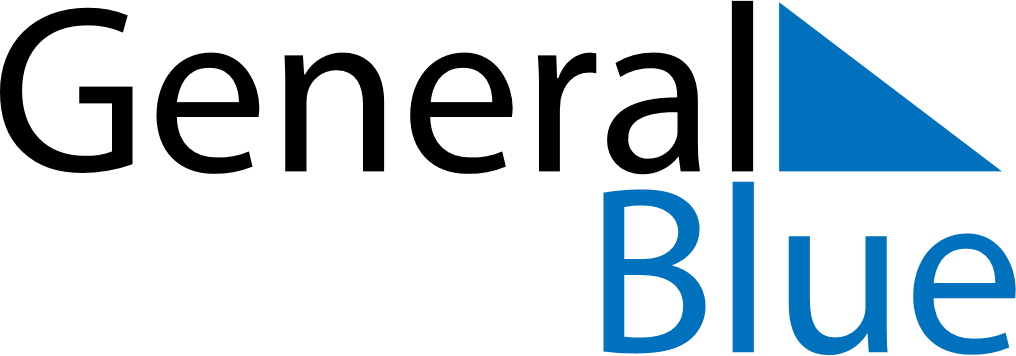 October 2024October 2024October 2024October 2024October 2024October 2024Jonava, LithuaniaJonava, LithuaniaJonava, LithuaniaJonava, LithuaniaJonava, LithuaniaJonava, LithuaniaSunday Monday Tuesday Wednesday Thursday Friday Saturday 1 2 3 4 5 Sunrise: 7:25 AM Sunset: 6:59 PM Daylight: 11 hours and 33 minutes. Sunrise: 7:27 AM Sunset: 6:56 PM Daylight: 11 hours and 29 minutes. Sunrise: 7:29 AM Sunset: 6:54 PM Daylight: 11 hours and 24 minutes. Sunrise: 7:31 AM Sunset: 6:51 PM Daylight: 11 hours and 20 minutes. Sunrise: 7:33 AM Sunset: 6:49 PM Daylight: 11 hours and 16 minutes. 6 7 8 9 10 11 12 Sunrise: 7:35 AM Sunset: 6:46 PM Daylight: 11 hours and 11 minutes. Sunrise: 7:37 AM Sunset: 6:44 PM Daylight: 11 hours and 7 minutes. Sunrise: 7:39 AM Sunset: 6:41 PM Daylight: 11 hours and 2 minutes. Sunrise: 7:41 AM Sunset: 6:39 PM Daylight: 10 hours and 58 minutes. Sunrise: 7:42 AM Sunset: 6:36 PM Daylight: 10 hours and 53 minutes. Sunrise: 7:44 AM Sunset: 6:34 PM Daylight: 10 hours and 49 minutes. Sunrise: 7:46 AM Sunset: 6:31 PM Daylight: 10 hours and 44 minutes. 13 14 15 16 17 18 19 Sunrise: 7:48 AM Sunset: 6:29 PM Daylight: 10 hours and 40 minutes. Sunrise: 7:50 AM Sunset: 6:26 PM Daylight: 10 hours and 36 minutes. Sunrise: 7:52 AM Sunset: 6:24 PM Daylight: 10 hours and 31 minutes. Sunrise: 7:54 AM Sunset: 6:22 PM Daylight: 10 hours and 27 minutes. Sunrise: 7:56 AM Sunset: 6:19 PM Daylight: 10 hours and 22 minutes. Sunrise: 7:58 AM Sunset: 6:17 PM Daylight: 10 hours and 18 minutes. Sunrise: 8:00 AM Sunset: 6:14 PM Daylight: 10 hours and 14 minutes. 20 21 22 23 24 25 26 Sunrise: 8:02 AM Sunset: 6:12 PM Daylight: 10 hours and 9 minutes. Sunrise: 8:04 AM Sunset: 6:10 PM Daylight: 10 hours and 5 minutes. Sunrise: 8:06 AM Sunset: 6:07 PM Daylight: 10 hours and 1 minute. Sunrise: 8:08 AM Sunset: 6:05 PM Daylight: 9 hours and 56 minutes. Sunrise: 8:10 AM Sunset: 6:03 PM Daylight: 9 hours and 52 minutes. Sunrise: 8:12 AM Sunset: 6:01 PM Daylight: 9 hours and 48 minutes. Sunrise: 8:14 AM Sunset: 5:58 PM Daylight: 9 hours and 43 minutes. 27 28 29 30 31 Sunrise: 7:16 AM Sunset: 4:56 PM Daylight: 9 hours and 39 minutes. Sunrise: 7:18 AM Sunset: 4:54 PM Daylight: 9 hours and 35 minutes. Sunrise: 7:20 AM Sunset: 4:52 PM Daylight: 9 hours and 31 minutes. Sunrise: 7:22 AM Sunset: 4:50 PM Daylight: 9 hours and 27 minutes. Sunrise: 7:25 AM Sunset: 4:47 PM Daylight: 9 hours and 22 minutes. 